Business Plan and Convener’s ReportISO/IEC/JTC 1/SC 22/WG 23 (Programming Language Vulnerabilities)Document: ISO/IEC JTC 1/SC 22/WG 23/N0873Date: 2019-07-15PERIOD COVERED: July 2018 – June 2019SUBMITTED BY:Convener, ISO/IEC JTC 1/SC 22/WG 23: Vulnerabilities 
Stephen Michell
CSA Group155 Queen St, Suite 1300
Ottawa, Ontario K1P 6L1 CanadaOffice: +1(613)565-5151 x59222 
E-mail: stephen.michell@csagroup.org1. MANAGEMENT SUMMARY1.1.  JTC 1/SC 22/WG 23  Guidance to Avoiding Vulnerabilities in Programming Languages through Language Selection and Use 1.2.  PROJECT REPORT 1.2.1. COMPLETED PROJECTS   ISO/IEC TR TR 24772:2013, Guidance to Avoiding Vulnerabilities in Programming Languages through Language Selection and use. This is a Technical Report.  ISO/IEC 17960, Code Signing for Source Code. This project is to produce an International Standard, and has been published. 1.2.2. PROJECTS UNDERWAYISO/IEC TR 24772-1, Guidance to Avoiding Vulnerabilities in Programming Languages – Part 1: Language independent guidance. This is the update of TR24772:2013 for language independent vulnerabilities, following the project split of project 22.24772. Being published.ISO/IEC TR 24772-2, Guidance to Avoiding Vulnerabilities in Programming Languages – Part 2: Vulnerability descriptions for programming language Ada. This is the update of TR 24772:2013 Annex C for language specific vulnerabilities for Ada, following the project split of  project 22.24772. Being published.ISO/IEC TR 24772-3, Guidance to Avoiding Vulnerabilities in Programming Languages – Part 3, Vulnerability descriptions for programming language C. This is the update of TR24772:2013  Annex D for language specific vulnerabilities for C, following the project split of  project 22.24772. Being published.1.2.3. CANCELLED PROJECTS  Due to a misunderstanding within SC 22, some of the projects that WG 23 had not initiated were being tracked as active projects by ISO. The SC 22 secretary has reset all projects as follows:TR 24772-1, 2 and 3 have been assigned 48 month projects so that they will be clean when they publish.TR 24772-4 Python, TR 24772-6 SPARK,  TR 24772-10 C++, and TR 24772-11 Java are under active construction and need SC 22 to assign 36 month projects to them. Part 11 Java has not yet been assigned a number by SC 22.1.2.4. COOPERATION and COMPETITIONWhere appropriate, WG 23 has established active liaisons with other SC22 working groups. See the table in 2.3 for a list of liaisons.There is no direct competition with any other current SC22 working group or JTC 1 subcommittee.2. PERIOD REVIEW2.1. MARKET REQUIREMENTSWG 23 is responding to the needs of the programming language community by inclusion. WG 23 will accept input and liaison by any and all appropriate organizations.The marketplace demands robust, secure software. Vulnerabilities are the antithesis of robust, secure software. Many of the attacks on software-based systems succeed because the computer language used did not prevent the attack vector, and did not warn the developer that the code being produced contained flaws that could be used to generate attacks.WG 23 has produced 2 editions of TR 24772, but there are vulnerabilities that still need to be identified, and programming languages that still need to be documented with regards to vulnerabilities.2.2. ACHIEVEMENTSWG 23 has published the second edition of TR 24772, and are have made significant progress on the third edition, after splitting the project and the TR into Part 1, language independent part, and Parts 2, 3, 4 and 8 for language-specific vulnerability descriptions for Ada, C, Python, and Fortran. TR 24772-1 General language vulnerabilities, TR 24772-2 Ada Language Vulnerabilities and TR 24772-3 C Language Vulnerabilities are in the ISO publication process.2.3. RESOURCESSeven national bodies have participated in the WG 23 meetings this year: Austria, Canada, China, Italy, Korea, UK, and the USA, as well as several liaisons.Over the last several years WG 23 has made Web conferencing capabilities available for those that are finding it difficult to travel. At a typical WG 23, one-third to one-half of all participates are remote, but still participate meaningfully in the meeting. WG 23 finds that mixed-mode meetings work well in developing technical content. WG 23 would like to thank ISO for the Web conferencing support.Liaison with five SC22 Language groups, have been established. Liaisons fill a valuable role in that they identify the vulnerabilities that exist (and do not exist) in their language, produce the primary documentation of those vulnerabilities and turn them into the relevant language-dependent part in conjunction with the core team through the liaison individual.Current WG 23 liaisons are:3. FOCUS NEXT WORK PERIOD3.1.  DELIVERABLES  WG 23 has the following documents in publication: JTC 1  24772-1, Guidance to Avoiding Vulnerabilities in Programming Languages – Part 1: Language Independent JTC 1  24772-2, Guidance to Avoiding Vulnerabilities in Programming Languages – Part 2, Vulnerability descriptions for programming language Ada. JTC 1  24772-3, Guidance to Avoiding Vulnerabilities in Programming Languages – Part 3, Vulnerability descriptions for programming language C. For the 2019 SC 22 Plenary WG 23 will propose additional Parts each for a 36 month project.JTC 1  24772-4, Guidance to Avoiding Vulnerabilities in Programming Languages – Part 4: Vulnerability descriptions for programming language Python.JTC 1  24772-6, Guidance to Avoiding Vulnerabilities in Programming Languages – Part 6: Vulnerability descriptions for programming language SPARK.JTC 1  24772-10, Guidance to Avoiding Vulnerabilities in Programming Languages – Part 10: Vulnerability descriptions for programming language C++.JTC 1  24772-11, Guidance to Avoiding Vulnerabilities in Programming Languages – Part 11: Vulnerability descriptions for programming language Java.3.2.  STRATEGIESWG 23 decided in 2015 that a core document and seven language-specific annexes, with at least two or three more in planning, creates a maintenance burden that makes it difficult to keep all portions of the document up to date in a single document. WG 23 therefore decided to split TR 24772 into a series of parts, as follows (see also clause 4.1 for the official request for SC 22 action):TR24772-1 Information Technology — Programming languages — Guidance to avoiding vulnerabilities in programming languages through language selection and use – Part 1: Language Independent View TR24772-2 Information Technology — Programming languages — Guidance to avoiding vulnerabilities in programming languages through language selection and use – Part 2: Programming Language Ada TR24772-3 Information Technology — Programming languages — Guidance to avoiding vulnerabilities in programming languages through language selection and use – Part 3: Programming Language CTR24772-4 Information Technology — Programming languages — Guidance to avoiding vulnerabilities in programming languages through language selection and use – Part 4: Programming Language PythonTR24772-5 Information Technology — Programming languages — Guidance to avoiding vulnerabilities in programming languages through language selection and use – Part 5: Programming Language RubyTR24772-6 Information Technology — Programming languages — Guidance to avoiding vulnerabilities in programming languages through language selection and use – Part 6: Programming Language SPARKTR24772-7 Information Technology — Programming languages — Guidance to avoiding vulnerabilities in programming languages through language selection and use – Part 7: Programming Language PHPTR24772-8 Information Technology — Programming languages — Guidance to avoiding vulnerabilities in programming languages through language selection and use – Part 8: Programming Language FortranTR24772-9 Information Technology — Programming languages — Guidance to avoiding vulnerabilities in programming languages through language selection and use –Part 9: Programming Language COBOLTR24772-10 Information Technology — Programming languages — Guidance to avoiding vulnerabilities in programming languages through language selection and use – Part 10: Programming Language C++.At this meeting, WG 23 requests to add the following:24772-11 Information Technology — Programming languages — Guidance to avoiding vulnerabilities in programming languages through language selection and use – Part 11: Programming Language Java.  This is a new request to SC 22.3.3.  RISKS  WG 23 has made significant progress in developing seed documents for parts $ Python, 6 SPARK, 10 C++, and 11 Java. Allocating these projects to a 36 month timeframe will be sufficient for their completion.3.4.  OPPORTUNITIES  The seed documents for Part 4 Python and Part 11 Java were contributed to WG 23 by an external organization as there are no ISO/IEC standardization groups for these languages.3.5.  WORK PROGRAM PRIORITIES See 4.1. 4. OTHER ITEMS4.1. Conversion of WG 23 documents to international standardsThe discovery at the last JTC 1 plenary in May 2019 that ISO Council in the 1990’s prohibited the free availability of any ISO technical reports is a major concern to WG 23. WG 23 is therefore investigating the possibility of converting all parts of 24772 to international standards. Before initiating such a step, we are seeking guidance from our language partners and will report to the JTC 1 committee manager in due course.4.2 POSSIBLE ACTION REQUESTS AT FORTHCOMING 2019 PLENARY4.2.1 Register the following projects with ISO CSJTC 1 NP TR 24772-11 Guidance to avoiding vulnerabilities in programming languages through language selection and use – Part 11: Programming language Java. (Project Editor Stephen Michell)  Initiate the following projects with the editors as noted:  JTC 1 NP TR 24772-4, Guidance to avoiding vulnerabilities in programming languages through language selection and use – Part 4: Programming language Python. (Project Editor Clive Pygott) JTC 1 NP TR 24772-6, Guidance to avoiding vulnerabilities in programming languages through language selection and use – Part 6: Programming language SPARK. (Project Editor Erhard Ploedereder) JTC 1 NP TR 24772-10, Guidance to avoiding vulnerabilities in programming languages through language selection and use – Part 10: Programming language C++. (Project Editor Stephen Michell)  JTC 1 NP TR 24772-11 Guidance to avoiding vulnerabilities in programming languages through language selection and use – Part 11: Programming language Java. (Project Editor Larry Wagoner)  4.3.  ELECTRONIC DOCUMENT DISTRIBUTION  Documents relevant to ISO/IEC/JTC1/SC22 processing are being entered on the ISO eCommittee web site for WG 23. WG 23 conducts some of its detailed technical discussion using the email reflector maintained by Keld Simonsen. WG 23 also has an ftp and Web site at http://open-std.org/sc22/wg23.   4.4. RECENT MEETINGS4.5. FUTURE MEETINGS#64 Washington, DC		26-28 Sep 2019#65 Electronic			15 Oct 2019#66 Belfast, Northern Ireland    4-9 Nov 2019 (with WG 21)#67 Electronic			20 Jan 2020#68 Prague, Czech Republic	10-15 Feb 2020 (with WG 21)#69 Electronic			TBD April 2020#70 Electronic			TBD May 2020#71 TBD				 June 2019 (with WG 9 or WG 21)GroupName/TypePerson assignedSC 22/WG4Cobol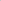 Robert Karlin, 
Chris TandySC 22/WG5FortranDan NagelSC 22/WG9AdaErhard PloederederSC 22/ WG14CClive PygottSC 22/ WG 21C++Group NoDatePlace# attendeesHost516-8 Nov 2017Albuquerque NM, with WG 2112USA, WG 215222-23 Jan 2018Phoenix AZ6USA5326-27 Apr 2018Brno Czech Republic, with WG 216Czech5414 May 2018WebEx3556-7 May 2018Rapperswil, Switzerland11Switzerland5616 July 2018Zoom55727-28 Aug 2018Zoom6588-9 Nov 2018San Diego CA with WG 219USA, WG 215921 January 2019Zoom Meeting5Convenor60Cancelled6120-22 Feb 2019Kona, Hawaii with WG 217USA, WG 21626 May 2019Electronic56316-18 July 2019Cologne Germany with WG 21Germany, WG 21